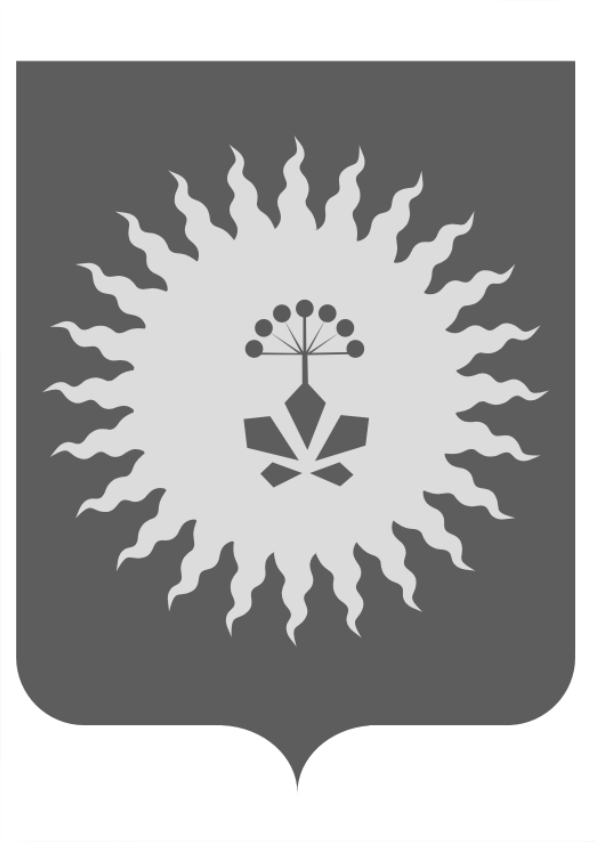 АДМИНИСТРАЦИЯАНУЧИНСКОГО МУНИЦИПАЛЬНОГО РАЙОНА
Р А С П О Р Я Ж Е Н И Е   20 марта 2020 года                 с. Анучино                              № 176-рОб утверждении плана мероприятий («дорожная карта») по снижению комплаенс-рисков нарушения антимонопольного законодательства в администрации Анучинского муниципального района	В соответствии с Указом Президента Российской Федерации от 21.12.2017 года № 618 «Об основных направлениях государственной политики по развитию конкуренции», распоряжением Правительства Российской Федерации от 18.10.2018 № 2258-р «Об утверждении методических рекомендаций по созданию и организации федеральными органами исполнительной власти системы внутреннего обеспечения соответствия требованиям антимонопольного законодательства», распоряжением Губернатора Приморского края от 28.02.2019 года № 52-рг «О мерах по созданию и организации системы внутреннего обеспечения соответствия требованиям антимонопольного законодательства деятельности органов исполнительной власти Приморского края», постановлением администрации Анучинского муниципального района от 05.02.2020 года № 89 «Об организации системы внутреннего обеспечения соответствия требованиям антимонопольного законодательства в администрации Анучинского муниципального района», распоряжением администрации Анучинского муниципального района от 19.02.2020г. №108-р «Об утверждении карты комплаенс-рисков нарушения антимонопольного законодательства в администрации Анучинского муниципального района»1. Утвердить план мероприятий («дорожная карта») по снижению комплаенс-рисков нарушения антимонопольного законодательства в администрации Анучинского муниципального района, согласно приложения.2. Общему отделу администрации Анучинского муниципального района настоящее распоряжение разместить на официальном сайте администрации Анучинского  муниципального района, в сети  Интернет.3. Контроль за выполнением настоящего постановления оставляю за собой.Глава Анучинского муниципального района                                                   С.А. ПонуровскийПриложениек распоряжению администрацииАнучинского муниципального районаот        марта 2020 года №            План мероприятий («дорожная карта») по снижению комплаенс-рисков в администрации Анучинского муниципального района№ п/пВид комплаенс-рискаМероприятия по минимизации и устранению рисковПредложенные действияСрок исполнения мероприятийРаспределение ответственности и полномочий1.Нарушение антимонопольного законодательства при осуществлении закупок товаров, работ, услуг для обеспечения муниципальных нуждМониторинг и анализ практики применения антимонопольного законодательства;систематическое повышение квалификации;анализ изменений в сфере 44-ФЗ от 05.04.2013, контроль за соблюдением требований 44-ФЗ от 05.04.2013Постоянное повышение квалификации специалистов, работающих в сфере 44-ФЗ от 05.04.2013постоянно Заместители главы, структурные подразделения администрации2.Принятие НПА в сферах деятельности администрации Анучинского муниципального района, содержащих положения, влекущие нарушения антимонопольного законодательстваОбучение муниципальных служащих администрации района; анализ НПА на предмет соответствия требованиям антимонопольного законодательства; постоянный мониторинг действующего законодательстваПовышение уровня квалификации сотрудников администрации района,повышение уровня правовой грамотностиПостоянноЗаместители главы, структурные подразделения администрации